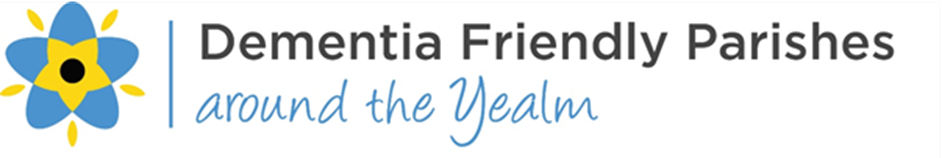 Charity Number 1180354November 2019   Contact Maxine 07450 206312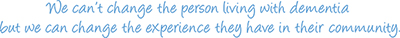 Friday1Cuppa, Cake & Chat Newton & Noss Community Stores 11.00am –12.00pm - £3.50Saturday2Sunday3Monday4Art & Craft Group  10.30am – 12.30pm Yealmpton Community CentreTuesday5Move to Music 11.45 – 12.45 at Yealmpton Methodist Church £5.00Wednesday6Walking Group Wembury 10.30am – 12.30pm followed by tea/coffee.  Meet in car  park at end of Barton CloseMove to Music 11.45 – 12.45 at Brixton Community Room £5.00Thursday7Reading Group 10.30-12noon Yealmpton Parish RoomFriday8Cuppa, Cake & Chat Newton & Noss Community Stores 11.00am –12.00pm - £3.50Saturday9Sunday10Monday11Tuesday12Move to Music 11.45 – 12.45 at Yealmpton Methodist Church £5.00Wednesday13Walking Group Wembury 10.30am – 12.30pm followed by tea/coffee.  Meet in car  park at end of Barton CloseMove to Music 11.45 – 12.45 at Brixton Community Room £5.00Thursday14Reading Group 10.30-12noon Yealmpton Parish RoomFriday 15Cuppa, Cake & Chat Newton & Noss Community Stores 11.00am –12.00pm - £3.50Singing Along at Brixton Community Rooms  2.00pm – 3.30pmSaturday16Sunday 17Monday18Art & Craft Group  10.30am – 12.30pm Yealmpton Community CentreTuesday19Move to Music 11.45 – 12.45 at Yealmpton Methodist Church £5.00Wednesday20Walking Group Wembury 10.30am – 12.30pm followed by tea/coffee.  Meet in car  park at end of Barton CloseMove to Music 11.45–12.45 at Brixton Community Room £5.00Thursday21Reading Group 10.30-12noon Yealmpton Parish RoomFriday22Cuppa, Cake & Chat Newton & Noss Community Stores 11.00am –12.00pm - £3.50Saturday23Sunday 24Monday25Tuesday26Move to Music 11.45 – 12.46 at Yealmpton Methodist Church £5.00Wednesday27Walking Group Wembury 10.30am – 12.30pm followed by tea/coffee.  Meet in car  park at end of Barton CloseMove to Music 11.45 – 12.45 at Brixton Community Room £5.00Games Group 2.00 – 4.00 Silver Jubilee Hall Dpwn Thomas £1.00Thursday28Reading Group 10.30-12noon Yealmpton Parish RoomFriday29Tea at Kitley House Hotel 3.00pm – 4.30pm  £2.50Saturday30